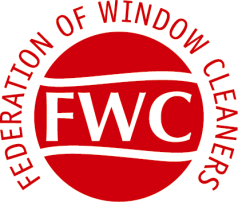 NOMINATION & ELECTION NOTICE JANUARY 2018This document enables you to propose either yourself or any other paid up member of the federation who has the expertise and drive to be nominated for a position on the federation’s executive council.  Anyone wishing to put forward a proposal please ensure that your nomination form is returned to this office by the 28th February 2018.  Any proposals that require a seconder can be approved by Executives if received prior to the 27th February.   For your assistance and guidance we have listed below the retiring Council Members, who are also eligible for nomination and re-election.  You can nominate any of these Council members or any other Member from any part of the Country as described above.PLEASE COULD YOU COMPLETE THE ATTACHED TEAR OFF SLIP – BY ENTERRING YOUR NAME AND MEMBERSHIP NUMBER IN THE RELEVANT BOXES – THEN RETURN TO US BY POST, EMAIL OR FAX NO LATER THAN THE 28th OF FEBRUARY 2018. THE FOLLOWING COUNCIL MEMBERS RETIRE IN ROTATION AND ARE ELIGIBLE FOR NOMINATION:VICE-CHAIRMAN:		MICHAEL LAMONT		NORTHERN IRELAND	EXECUTIVE COUNCIL:		STEVE SMITH			SCOTLAND				PAUL THRUPP			WEST MIDLANDS VACANCY			------------------------			---------------------------------------------------------------------------------------------------DETACH HERE---------------------------------------------------------------------------Federation of Window CleanersSummerfield House - Harrogate Road – Reddish - Stockport Cheshire. SK5 6HQNOMINATION FORMWe the undersigned Members of the Federation of Window Cleaners do hereby nominate the following members for the positions named below for election at the Annual General Meeting to be held at 2.00 p.m. on TUESDAY 24th April 2018 at the FWC Head Office “Summerfield House” in StockportVICE-CHAIRMANEXECUTIVE COUNCIL POSITION – Please enter Member name in the box below1/2/ 			3/		SIGNATURE OF PROPOSER:				PRINT NAME: MEMBERSHIP No:SIGNATURE OF SECONDER:				PRINT NAME:			 